Toruń, dnia 20.10.2022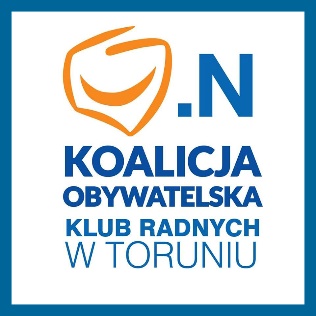 Margareta Skerska-RomanBartosz SzymanskiRadni Miasta ToruniaSzanowny PanMichał ZaleskiPrezydent Miasta ToruniaSzanowny Panie Prezydencie,zwracamy się z ponowną prośbą o podjęcie działań zmierzających do zabezpieczenia interesów mieszkańców budynku przy ulicy Szosa Chełmińska 110.	Mieszkańcy skarżą się, że firma wytypowana do zarządzania częścią nieruchomości należącą do Gminy Miasta Toruń (umowa na zarządzanie budynkiem podpisana została 07.09.2022) nie podjęła do chwili obecnej żadnych działań związanych z poprawą ich sytuacji.	W szczególności chodzi o umożliwienia wejścia do budynku od strony ulicy, zamontowania domofonu oraz kamer, oświetlenia na klatce schodowej, demontażu pieca centralnego ogrzewania z korytarza oraz zabezpieczenia sprzątania klatki schodowej.	W związku z powyższym prosimy o interwencję w przedmiotowej sprawie.Z poważaniemMargareta Skerska-RomanBartosz Szymanski